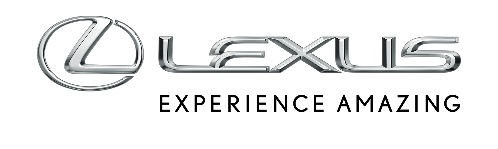 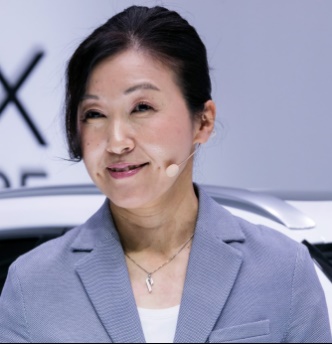 Chika KakoGłówny inżynier1989 – Rozpoczęła pracę w Toyota Motor Corporation w Dziale Inżynierii Materiałowej, gdzie zajmowała się opracowywaniem i testowaniem materiałów.2001 – Delegowana do Europy (dział badań i rozwoju w TME) jako pierwsza kobieta-inżynier. Prowadziła badania nad lokalnymi trendami technicznymi oraz prace nad tworzeniem i testowaniem podzespołów dla samochodów produkowanych w Europie. Powierzono jej zadanie zwiększenia atrakcyjności wnętrz samochodów z uwzględnieniem różnic wrażliwości emocjonalnej klientów europejskich i japońskich. Zaprojektowała oryginalny prototyp LS uwzględniający europejską specyfikę.2004 – Po powrocie do Japonii przeszła do Działu Planowania Marki Lexusa, gdzie powierzono jej obowiązki w zakresie analizowania koncepcji rozwoju modeli.2005 – Przeszła do Działu Planowania Produktu, gdzie była odpowiedzialna za opracowanie wnętrza modelu RX oraz stworzenie pierwszej generacji Remote Touch Interface.2012 – Odpowiedzialna za opracowanie modelu CT.2015 – Została głównym inżynierem modelu UX.